Explicit Language and the Next Gen. Conversations: Albany at Tech. Sarma Ramaswamy1, Thomas C. Bishop2, Kelly M. Thayer3, Robert Young41 Department of Chemistry, University at Albany, Albany, NY 12222
2 Department of Physics, Louisiana Tech University, Ruston, LA 712703 College of Integrative Sciences, Wesleyan University, Middletown, CT 064594 Rutgers University, New Brunswick, NJ 08901(318) 257-5209   bishop@latech.edu(123) 555-1212 kthayer@wesleyan.edu(321) 555-1212 ryoung.2011@rutgers.eduKeywords:  guidelines, abstract, author instructions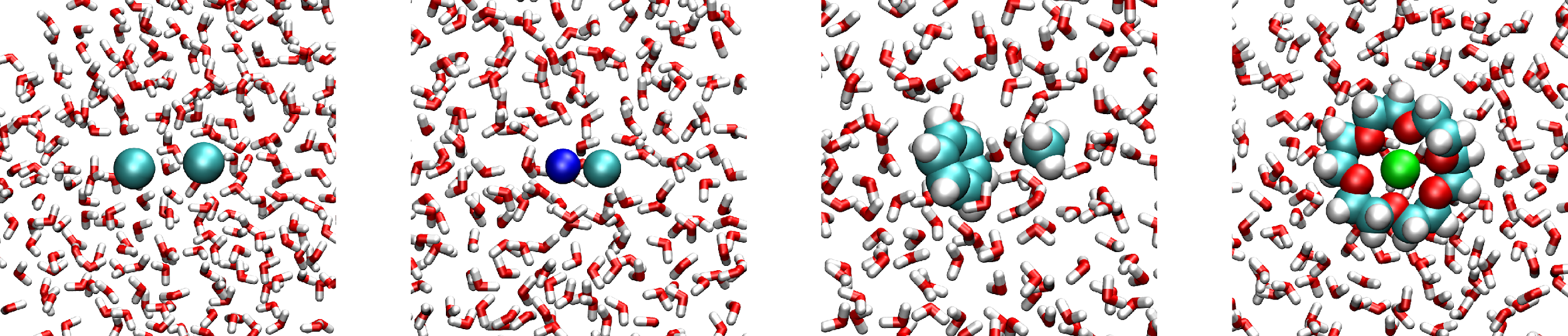 Figure:  Image used in the previous abstract template.This is the required format for the abstract. It is restricted to 350 words and approximately ½ page in final published form. It must not exceed 1 page when formatted as per this template.  
The abstract should clearly state the motivation and/or background for the research, the method(s) used, the results obtained, and the significance of the work.   All text and images from this template, including the acknowledgment, grant support, and references, should be replaced in your abstract.Contact information (at least the email) for the corresponding author should be provided. Contact information for all authors may be provided if desired. The font should be Arial and no smaller than 11pt. The margins should be at least 0.50 inches on all sides. Images, equations, special characters, etc..must follow author guidelines for JBSD at 
https://www.tandfonline.com/action/authorSubmission?show=instructions&journalCode=tbsd20

Acknowledgments:  Bishop, Thayer and Young are grateful to Prof. Sarma Ramachandran for establishing the Conversations. We are eager to carry on the tradition and hope we can do justice to his efforts.  Funding: This research received support from NSF Award XYZ-123456. ReferencesK. A. Henzler-Wildman, K. A. & Kern. D. (2007). Dynamic personalities of proteins. Nature 450, 964-972.G. A. Huber, G. A. & Kim, S. (1996). Weighted-ensemble Brownian dynamics simulations for protein association reactions. Biophys J 70, 97-110.M. C. Zwier, M. C. & Chong, L. T. (2010). Reaching biological timescales with all-atom molecular dynamics simulations. Curr. Opin. Pharmacol. 10, 745-752.